Załącznik nr 3a do wniosku o pożyczkę w projekcie realizowanym w ramach Funduszu Pożyczkowego Towarzystwa Rozwoju PowiślaDane Konsumenta UPOWAŻNIENIE  Na podstawie art. 24 ust.1 Ustawy z dnia 9 kwietnia 2010 r. o udostępnianiu informacji gospodarczych i wymianie danych gospodarczych (Dz.U.2014.1015) oraz na podstawie art. 105 ust. 4a. i 4a1 ustawy z dnia 29 sierpnia 1997 roku Prawo bankowe (Dz.U.2015.128) w związku z art. 13 ustawy o udostępnianiu informacji gospodarczych i wymianie danych gospodarczych, do pozyskania z Biura Informacji Gospodarczej InfoMonitor S.A. z siedzibą w Warszawie przy ul. Jacka Kaczmarskiego 77 (BIG InfoMonitor) dotyczących mnie informacji gospodarczych oraz do pozyskania za pośrednictwem BIG InfoMonitor danych gospodarczych z Biura Informacji Kredytowej S.A. i Związku Banków Polskich, dotyczących mojego wymagalnego od co najmniej 60 dni zadłużenia wobec banków lub instytucji upoważnionych do udzielania kredytów, przekraczającego 200 złotych (dwieście złotych) lub braku danych o takim zadłużeniu.Upoważnienie ma charakter stały i obowiązuje w całym okresie spłaty pożyczki w Towarzystwie Rozwoju Powiśla w Malborku.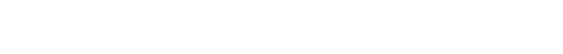 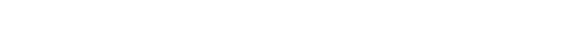 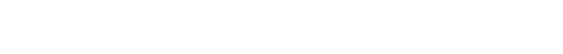 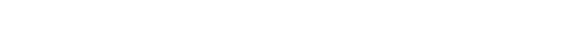 Załącznik nr 3b do wniosku o pożyczkę w projekcie realizowanym w ramach Funduszu Pożyczkowego Towarzystwa Rozwoju PowiślaUPOWAŻNIENIE  Na podstawie art. 105 ust. 4a. i 4a1 ustawy z dnia 29 sierpnia 1997 roku Prawo bankowe (Dz.U.2015.128) w związku z art. 13 ustawy z dnia 9 kwietnia 2010 r. o udostępnianiu informacji gospodarczych i wymianie danych gospodarczych (Dz.U.2014.1015), w imieniu  do pozyskania za pośrednictwem Biura Informacji Gospodarczej InfoMonitor S.A. z siedzibą w Warszawie przy ul. Jacka Kaczmarskiego 77 danych gospodarczych z Biura Informacji Kredytowej S.A. i Związku Banków Polskich dotyczących mojego wymagalnego od co najmniej 60 dni zadłużenia wobec banków lub instytucji upoważnionych do udzielania kredytów, przekraczającego 500 złotych (pięćset złotych) lub braku danych o takim zadłużeniu.Jednocześnie upoważniam w/w przedsiębiorcę do pozyskania z Biura Informacji Gospodarczej InfoMonitor S.A. z siedzibą w Warszawie przy ul. Jacka Kaczmarskiego 77 (BIG InfoMonitor) informacji dotyczących składanych zapytań na mój temat do Rejestru BIG InfoMonitor S.A. w ciągu ostatnich 12 miesięcy.Upoważnienie ma charakter stały i obowiązuje w całym okresie spłaty pożyczki w Towarzystwie Rozwoju Powiśla w Malborku.Imię i nazwisko 	 Adres zamieszkania 	 Adres zameldowania 	  Nr i seria dokumentu  	 tożsamości 	 Data urodzenia 	 (RRRR/MM/DD)  	PESEL (pola nie wypełnia się w przypadku obcokrajowca nie posiadającego nr PESEL) (pola nie wypełnia się w przypadku obcokrajowca nie posiadającego nr PESEL) (pola nie wypełnia się w przypadku obcokrajowca nie posiadającego nr PESEL) (pola nie wypełnia się w przypadku obcokrajowca nie posiadającego nr PESEL) (pola nie wypełnia się w przypadku obcokrajowca nie posiadającego nr PESEL) ja	 , ja	 ,   (imię i nazwisko konsumenta)  niniejszym upoważniam 	   (imię i nazwisko konsumenta)  niniejszym upoważniam 	   (imię i nazwisko konsumenta)  niniejszym upoważniam 	   (imię i nazwisko konsumenta)  niniejszym upoważniam 	 Towarzystwo Rozwoju Powiśla w Malborku, Al. Wojska Polskiego 499Towarzystwo Rozwoju Powiśla w Malborku, Al. Wojska Polskiego 499 	(firma, adres przedsiębiorcy, który występuje o ujawnienie informacji do  Biura Informacji Gospodarczej InfoMonitor S.A) 	  	(firma, adres przedsiębiorcy, który występuje o ujawnienie informacji do  Biura Informacji Gospodarczej InfoMonitor S.A) 	  	(firma, adres przedsiębiorcy, który występuje o ujawnienie informacji do  Biura Informacji Gospodarczej InfoMonitor S.A) 	  	(firma, adres przedsiębiorcy, który występuje o ujawnienie informacji do  Biura Informacji Gospodarczej InfoMonitor S.A) 	 Nazwa 	 Adres 	 NIP 	  	REGON 	  (firma i adres przedsiębiorcy udzielającego upoważnienia) niniejszym upoważniam   (firma i adres przedsiębiorcy udzielającego upoważnienia) niniejszym upoważniam   Towarzystwo Rozwoju Powiśla w Malborku, Al. Wojska Polskiego 499(nazwa i adres podmiotu, który występuje o ujawnienie danych za pośrednictwem Biura Informacji Gospodarczej InfoMonitor S.A.) (nazwa i adres podmiotu, który występuje o ujawnienie danych za pośrednictwem Biura Informacji Gospodarczej InfoMonitor S.A.) 